      АТҚАРУ КОМИТЕТІ 	                     	                        ИСПОЛНИТЕЛЬНЫЙ  КОМИТЕТ       ҚАУЛЫ      ПОСТАНОВЛЕНИЕ22.01.2021  жыл                                                                                        № 9,   1  т. Қазақстан Республикасы Кәсіподақтар федерациясының «Кәсіподақтың үздік бастауыш кәсіподақ ұйымы» Республикалық байқау-сайысына қатысу туралыҚазақстандық салалық білім және ғылым қызметкерлері кәсіподағының Атқару комитеті ҚАУЛЫ  ЕТЕДІ : 1. Қазақстан Республикасы Кәсіподақтар федерациясының Бас Кеңесінің 2020 жылғы 23 желтоқсандағы «2021 жылды «Кәсіподақтың бастауыш ұйымының жылы» ретінде жариялау туралы» қаулысына сәйкес,«Кәсіподақтың үздік бастауыш ұйымы» Республикалық байқау-сайысына қатысу ұсынылсын.2. Қазақстандық салалық білім және ғылым қызметкерлері кәсіподағының мүшелік ұйымдарына, филиалдарына байқау-сайысқа барлық бастауыш кәсіподақ ұйымдарының белсенді қатысуын қамтамасыз етіп, оларға қажетті ұйымдастырушылық және әдістемелік көмек көрсетілсін.  Байқау-сайысты өткізу білім және ғылым саласы қызметкерлерінің әлеуметтік-экономикалық мәселелерін шешуде, кәсіподақ ұйымдарының ұйымдастырушылық қызметін нығайтуда кәсіподақ ұйымдарының қызметін белсендендіру үшін қолданылсын. 3. Кәсіподақ ұйымдарының байқау-сайысқа дайындалу және қатысу жоспары (№1 қосымша), Қазақстандық салалық білім және ғылым қызметкерлері кәсіподағының байқау-сайысты өткізу жөніндегі ұймдастырушылық комитет құрамы (№2 қосымша), байқау-сайысқа қатысушылар қызметін бағалау өлшемі (№3 қосымша) – бекітілсін.4. Ұйымдастырушылық-кадрлық жұмыс бөлімі (Иманбаев Е.С.) мүшелік ұйымдармен бірлесіп, кәсіподақ ұйымдарының байқау-сайысқа қатысу барысына тұрақты бақылауды жүзеге асырсын және оны кәсіподақтың бұқаралық ақпарат құралдарында, салалық кәсіподақ сайты мен әлеуметтік желілерде жариялануын қамтамасыз етсін.  5. Бухгалтерия (Тоқабаева Г.А.) Кәсіподақтың Атқару комитетінің қарауына 2021 жылға арналған байқау-сайысты өткізу шарттарына сәйкес оны өткізуге шығыстар сметасын енгізсін. 6. Осы Қаулының орындалуын бақылау Кәсіподақ төрайымының орынбасары Ә.Ә.Әбиеваға жүктелсін. Төрайым                                                                                               А. Мұқашева «ҚАЗАҚСТАНДЫҚСАЛАЛЫҚБІЛІМЖӘНЕ ҒЫЛЫМ ҚЫЗМЕТКЕРЛЕРІНІҢКӘСІПТІК ОДАҒЫ»ҚОҒАМДЫҚ БІРЛЕСТІГІ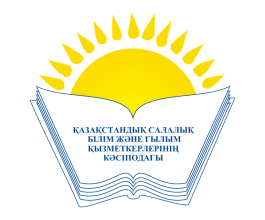    ОБЩЕСТВЕННОЕ ОБЪЕДИНЕНИЕ«КАЗАХСТАНСКИЙ ОТРАСЛЕВОЙ ПРОФЕССИОНАЛЬНЫЙ СОЮЗ РАБОТНИКОВ ОБРАЗОВАНИЯ ИНАУКИ»